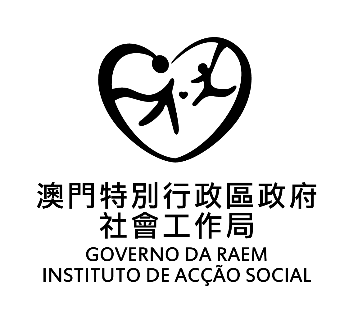 智Cool攻略課時：90分鐘　　　　上課地點：導師親臨學校進行活動預約回條：如有興趣參與，請填妥以下表格傳真至28781720社會工作局預防藥物濫用處林小姐或鄭先生收。學校／機構名稱：　　　　　　　　　　　　　　　　　　　　　聯絡人姓名：　　　　　　　　　　　　　　　　　　　　　　　聯絡電話：　　　　　　　　　　　　　　　　　　　　　　　　傳真號碼：　　　　　　　　　　　　　　　　　　　　　　　　電郵地址：　　　　　　　　　　　　　　　　　　　　　　　　填表日期：　　　　　　　　　　　　　　　　　　　　　　　　選擇課程：□ 吸煙多面睇(中一)□ Cool Teen 有計(中二)□ 無藥一樣Cool(中三)上課時間表：如有查詢請聯絡：社會工作局　防治賭毒成癮廳 預防藥物濫用處地址：澳門黑沙環新街577號御景灣地下電話：83997512 林小姐傳真：28781720禁毒諮詢熱線：28781791社會工作局網址：www.ias.gov.mo澳門禁毒網網址：www.antidrugs.gov.mo日期時間班別人數